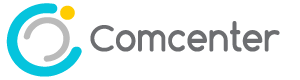 แบบบันทึกขอใช้บริการขอติดตั้งเบอร์โทรศัพท์ใหม่และขอยกเลิกการใช้งานเบอร์โทรศัพท์เรียน	ผู้อำนวยการสำนักคอมพิวเตอร์มหาวิทยาลัยมหาสารคาม	ข้าพเจ้า นาย/นางสาว/นาง ............................................ คณะ/หน่วยงาน...........................................................................ตำแหน่ง.............................................. เบอร์โทรศัพท์ภายในที่ติดต่อได้........................................ E-mail.....................@msu.ac.thมีความประสงค์ ขอใช้บริการขอติดตั้งเบอร์โทรศัพท์ใหม่ ตามรายละเอียดดังนี้หลักการและวัตถุประสงค์............................................................................................................................................................................................................................................................................................................................................................................................................................รายละเอียด ลงชื่อ .................................................... ผู้ขอใช้บริการ          ลงชื่อ .................................................... ผู้รับรองการขอใช้บริการ      (….....………………………..……………)				(….....………………………..……………)    วันที่ .........................................…				          หัวหน้าหน่วยงาน              วันที่ ............................................ความต้องการ   ติดตั้งเบอร์ใหม่	   ปิด/ยกเลิกเบอร์	 เบอร์โทรศัพท์ประเภท   เบอร์ภายนอก	   เบอร์ภายใน 4  หลัก	   เบอร์ IP Phoneสถานที่ติดตั้ง…………………………………………………………………………………………………………………………………………………………………………………………………………………………………………………………………………………………………………………………………………………………………………………………………………………………………………………………………………………………………………………………………………………………………………………………………………………………………………………………………………………………………………………………………………………………………………***ระบุอาคาร ชั้น หมายเลขห้องให้ชัดเจนเบอร์ติดต่อกลับอื่น ๆ (ระบุ)การพิจารณาของผู้ช่วยผู้อำนวยการ ฯ/ หัวหน้างานระบบเครือข่ายการพิจารณาของผู้อำนวยการสำนักคอมพิวเตอร์ เห็นควรอนุมัติ ไม่เห็นควรอนุมัติ เนื่องจาก ................................................................................................................................................ลงชื่อ ............................................... ผู้อนุมัติ(….....………………………..……………)วันที่ ........................................................ อนุมัติ ไม่อนุมัติ เนื่องจาก .............................................................................................................................................................ลงชื่อ ............................................... ผู้อนุมัติ(….....………………………..……………)วันที่ ........................................................